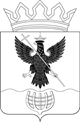 Администрация Воротынского муниципального районаНижегородской областиМуниципальное бюджетное общеобразовательное учреждениеМихайловская средняя школаП Р И К А Зот  29  августа   2018 года                                                                № 53   – ОДО создании комиссии по соблюдению требований к служебному поведению и урегулированию конфликта интересовРуководствуясь статьей 13.3 Федерального закона от 25 декабря 2008 года №273 «О противодействии коррупции» и методическими рекомендациями Министерства труда и социальной защиты Российской Федерации от 8 ноября 2013 года, в целях организации эффективной работы по противодействию коррупции в Муниципальном бюджетном общеобразовательном учреждении Михайловская средняя школа и филиале МБОУ Михайловская средняя школа – Кузьмиярская ОШ (далее – Учреждение), на основании Положения о комиссии по соблюдению требований к служебному поведению работников и урегулированию конфликта интересов, утвержденного приказом от 19.10.2015 года  №129 – ОД, В соответствии с решением  Общего собрания работников от  28.08.2018, протокол №9, приказываю:Создать комиссию по соблюдению требований к служебному поведению и урегулированию конфликта интересов в Учреждении в следующем составе:Котова Т. М., заместитель директора по учебно-воспитательной работе – председатель комиссии;Муранова Н. Ю., заместитель директора по учебно-воспитательной работе – заместитель председателя  комиссии;Филенкова О. Н., учитель – секретарь комиссии;Муштакова С. А., председатель первичной профсоюзной организации – член комиссии;Шалина О. В., учитель – член комиссии.Приказ вступает в силу с момента подписания.Контроль за исполнением приказа оставляю за собой.Директор:                     Широкова О. С.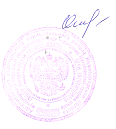 